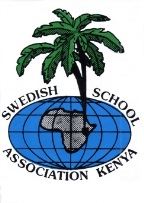 Ekonomiska förutsättningar 15/16SkolavgiftVi tar ut samma avgift som kommunerna ger i ersättning till friskolorna för respektive program. De flesta kommuner betalar skolavgiften till svenska utlandsskolor. I de fall kommunen inte betalar ansvarar elevens vårdnadshavare för skolavgiften. Då använder vi Skolverkets riksprislista gällande friskolor. Kontakta din kommun för besked angående utbetalning av skolavgift. I skolavgiften ingår bl.a följande arrangemang och aktiviteter:Teambuilding Vandring - Ngong Hill(friluftsdag)Vandring - Longonot National Park(friluftsdag)Fältstudier och studiebesök som är kopplade till kurserHögtidsfirande som Lucia, Jul, Påsk och ValborgInternatavgiftDenna avgift avser kostnaderna för kost och logi samt en del utflykter och aktiviteter som presenteras nedan. Vi erbjuder tre olika boendeformer. Boende på internatet i enkelrum eller i dubbelrum eller boende i värdfamilj. På Internatet delas dusch och toalett. Boende i dubbelrum och värdfamilj erbjuds till ett något reducerat pris. Helpension ingår i alla boendeformer. Maten på skolan utgår från svensk mattradition med afrikanska och internationella inslag. Tillgång till internatets gemensamma utrymmen såsom Zebra- och Giraffrummet där storbilds TV, projektor, musikanläggning samt tv-spel finns. Elevkök finns i anslutning till internatets allmänna utrymmen. Det finns även möjlighet att fritt använda skolans pool, tennisbanor, volleybollbana, basketplan samt generösa grönområden.Wifi på samtliga rum, och skol- och internatområdet. Skolan har kompetent personal dygnet runt. Vi har hög säkerhet på hela skolområdet som är ett inhägnat område med vakter, larm, säkerhetskameror och elstängsel. Skolan har också egen brunn och generator som används vid brist på el och vatten.I internatavgiften ingår bl.a följande arrangemang och aktiviteterPersonal hämtar/lämnar på flygplatsen vid skolstart/skolslut Välkomstprogram vid skolstart Ett utbud av helgaktiviteterSafari till Masai MaraKustresa på höstlovet(vissa frivilliga aktivitetskostnadertillkommer såsom dykcertifikat)Nairobi National Park 1 dagLake Magadi 1 dagHelgbussar till en del av de utflyktsmål vi besöker samt närbelägna köpcentrum när chaufför finns tillgänglig fredagar och lördagarVi välkomnar dagelever (boende i Nairobi) att delta på våra internataktiviteter och arrangemang mot självkostnadspris. Internatavgiften för läsåret 2015/2016 är: 88 000 SEK för enkelrum på internatet76 000 SEK för dubbelrum på internatet76 000 SEK för enkelrum hos värdfamiljInternatavgiften betalas i sin helhet vid skolstart, terminsvis alternativt uppdelat på 6 inbetalningar.Frivilliga aktiviteter och utflykter erbjuds under året till följande cirka priser: Helgutflykter med en övernattning till tex Nakuru national park, Lake Naivasha, Hellsgate, besök i masaiby, ca 200-500 SEKKortare dagsutflykter ca 100 – 300 SEK Mt Kenya, 5 dagar ca 3000 SEKPåskresa till Uganda & Rwanda (gorillor) 10 dagar ca 11 000 SEKExterna sportaktiviteter som ridning, golf, tennistränare, boxning mm. ca 150 SEK/tillfälleTräningskort på Impala Sports Club ca 350 SEK/månadFria aktiviteter på skolan ca 150 SEK/period (läsåret består av tre perioder)Obs! Vid sen avbokning av deltagande i av internatet organiserade aktiviteter utgår en avgift för att täcka de kostnader som haft för planering och bokning. Övriga kostnaderFlygbiljett/biljetter(många elever väljer att åka hem över julledigheten då internatet stänger ca 2 veckor) 8500SEK/biljettFörsäkring 5000 SEK/skolår/elev(stora skillnader beroende på familjens övriga försäkringsskydd, värt att kolla många alternativ)Vaccination 1500 SEK(beroende på individs tidigare grundvaccinationer)Visum 50 USD i kontanter(3 månaders turistvisum vid ankomst)Studentvisum 500 SEK (efter utgånget turistvisum)Observera att detta är cirka priser och exempel på utflykter och aktiviteter.